Father’s Day Picnic – Sunday, June 15 at Gold Bar Park from 11 – 3(Directions, Map, Poster)
NOTE:  Gold Bar Park is on the ﻿SOUTH ﻿side of the river
Directions to park from Rexall Place
- South on Wayne Gretzky Drive - Take 106 Avenue Exit Ramp - Turn left (east) onto 106 Ave
- Turn Left (North) on 50 Street
- Drive past 109 A Ave to the next road on the right. - There will be a sign for Gold Bar Park.  Turn Right onto this road.  You will drive about 3/4 km to get to the parking lot.  - We are at site #1
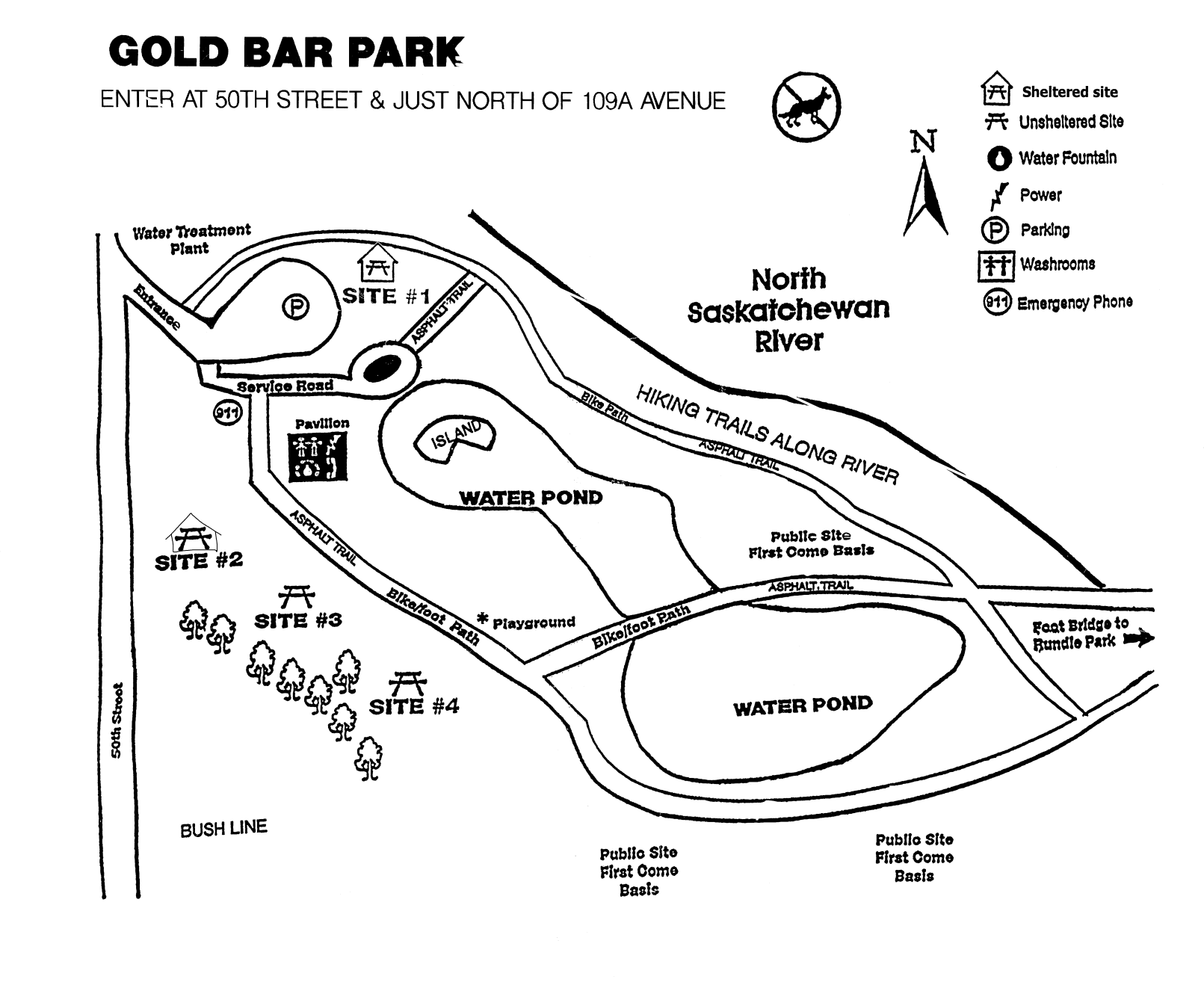 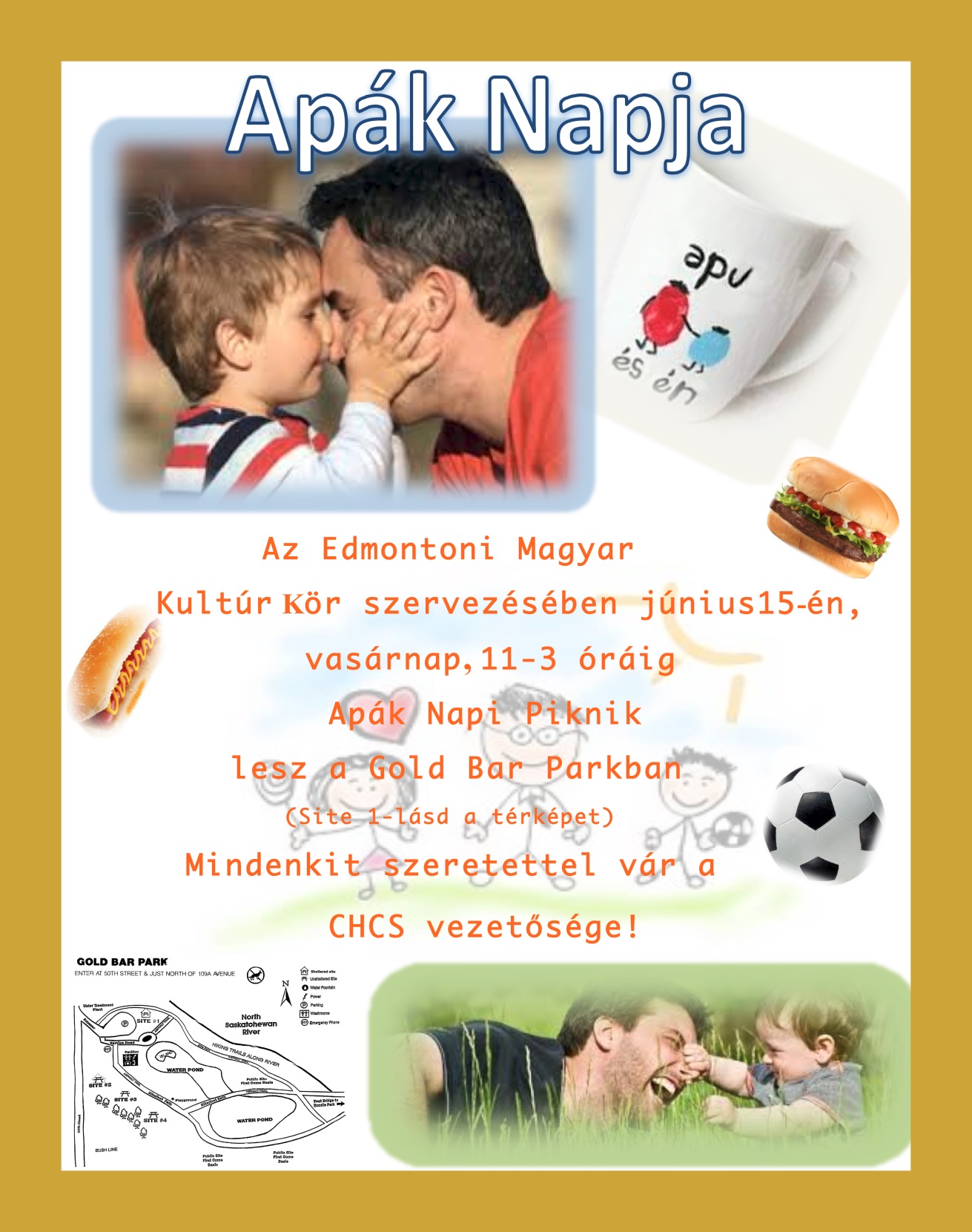 